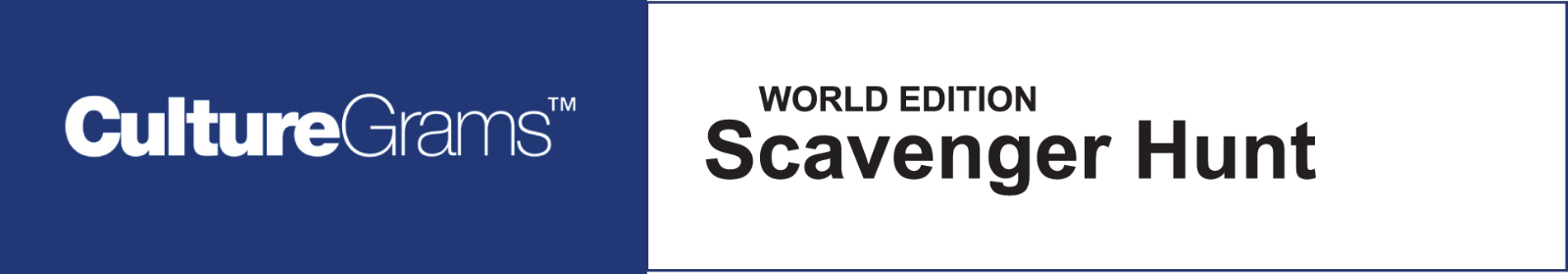 Student ___________________________ Date _____________ Grade/Team/Section_____________ Part 1: Gathering and Summarizing FactsName of your assigned country____________________ The capital is_______________________ What significant symbolism or colors are integrated into the flag? __________________________ ____________________________________________________________________________________________________________________________________________________________________What is the population? _____________ How fast is the population growing or declining? ______%What percentage of the population lives in urban areas? ________ If a textbook costs $35 in the U.S., how much would it cost in their currency? _________________What time is it in the capital city of your country right now? ______________AM/PMWho are 3 of the country’s most famous people, when did they live, and what did they do? ______________________________________________________________________________________________________________________________________________________________________________________________________________________________________________________8. What is the country’s total area in square miles? _____________9. What is (are) the major language(s) spoken? ___________________________________________ __________________________________________________________________________________ 10. What is the primary religion? ______________________What % of people practice it? _________11. What foods are commonly eaten? ___________________________________________________ __________________________________________________________________________________ 12. What are some recreational activities in this country? ____________________________________ __________________________________________________________________________________ 13. Name at least 3 holidays celebrated in the country. _____________________________________ _________________________________________________________________________________ 14. Who is the head of government? ____________________________________________________ 15. What are some or the major products that this country produces/exports? ___________________ __________________________________________________________________________________ 16. Is there an embassy in the U.S.? [At a Glance] _______ Where is it located? _________________ Is there an embassy website? ______ What is the web address?_______________________________ 17. Click on “Graphs and Tables,” then on “Comparison Table.” Under “Nations” select the U.S. and your assigned country. Under “Categories” add “Infant Mortality,” “Adult Literacy,” and “GDP per Capita.” Print table and write your name on the table. (Turn it in with this assignment) 18. Under “Country Data – Human Development Index” what is the rank listed for your country? _____ If the HDI is adjusted for women (Gender Inequality Index) what is the number? _____________ Is it higher or lower? _____________ 19. Under “Extremes” Data Tables, click on “Population” and “Population Distribution” and then find the top ranked country in the following categories: “Largest total population” _______________ “Smallest urban population” _______________ “ Most people under 15” _______________ “Most people under 64” _______________ 20. What is the “Life Expectancy” in your country? Male _________ Female ___________ In the United States? Male __________ Female __________ 21. Click “Photos.” Then find your country in the appropriate region. What photo from your country is the most interesting to you and why? _____________________________________________________________________________________________________________________________22. Click “Recipe Collection” and find the recipes for your country? Which one would you most like to try? ___________ Part 2: Essential Questions for Critical Thinking (write 30-50 words on each)1. Would you like to live in this country—why or why not? 2. Would you like to visit this country—why or why not? 3. What do you consider to be the most important similarity and the most important difference between this country and your own?